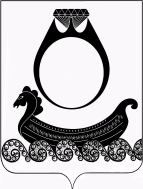 СОВЕТ ДЕПУТАТОВ   ГОРОДСКОГО ПОСЕЛЕНИЯ ПОСЁЛОК КРАСНОЕ-НА-ВОЛГЕ  КРАСНОСЕЛЬСКОГО МУНИЦИПАЛЬНОГО РАЙОНА КОСТРОМСКОЙ ОБЛАСТИРЕШЕНИЕ      « 17»  ноября 2016 г.                                                                     №20О внесении измененийи дополнений в решение Советадепутатов городского поселения поселок Красное-на-Волге от 24.11.2015г.№615«О налоге на имущество физических лиц на территории муниципального образования  городское поселениепоселок Красное-на-Волге Красносельского муниципального районаКостромской области »   В  соответствие с федеральным законодательством , на основании Закона Костромской области от 26 октября 2016 года №159-6-ЗКО «О внесении изменений в Закон Костромской области «О налоге на имущество организаций на территории Костромской области», постановления Костромской областной Думы от 20 октября  2016 года №359, статьи 26 Устава городского поселения , -Совет депутатов РЕШИЛ:1.Внести в решение Совета депутатов городского поселения от 24.11.2015г. №615 «Об установлении налога на имущество физических лиц на территории муниципального образования городское поселение поселок Красное-на-Волге Красносельского муниципального района Костромской области» следующие изменения:1.1 Абзац второй пункта 3 изложить в следующей редакции:«Установить налоговую ставку в размере 1,7% по налогу на     имущество торговых центров(комплексов) общей площадью свыше 1500 квадратных метров и помещений в них, включенных в перечень 	объектов недвижимого имущества определяемый в соответствии со  статьей  378.2  Налогового кодекса Российской Федерации. 2. Направить настоящее решение для подписания и официального опубликования главе городского поселения Недорезову В.Н.3. Контроль за выполнением настоящего решения возложить на постоянную комиссию по бюджету. (Яблонская А.В.)4.  Настоящее решение вступает в силу с 1 января 2017 года. Глава городского поселения                                                    В.Н. НедорезовПредседатель Совета депутатов:                                              Л.Н. Городкова